Wohnung  Am Vogelsang 22a, 16845 Neustadt, EG/mi (821.0002)	1 Zimmer, 32,86 qm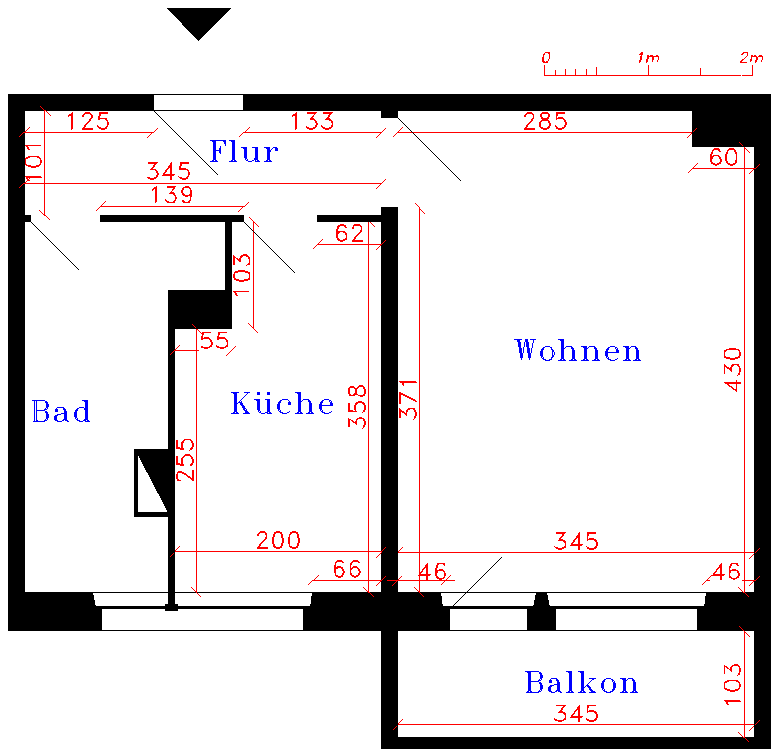 